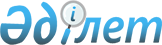 О внесении изменений в постановление Правительства Республики Казахстан от 25 января 2001 года N 140Постановление Правительства Республики Казахстан от 29 декабря 2001 года N 1767

      Правительство Республики Казахстан постановляет: 

      1. Внести в постановление Правительства Республики Казахстан от 25 января 2001 года N 140 P010140_ "О Плане законопроектных работ Правительства Республики Казахстан на 2001 год" следующие изменения: 

      в Плане законопроектных работ Правительства Республики Казахстан на 2001 год, утвержденном указанным постановлением: 

      строки, порядковые номера 30, 31, 34, 35-1, 37, 42, 44, 46, 47, 48, 48-1, исключить. 

      2. Настоящее постановление вступает в силу со дня подписания. 

 

     Премьер-Министр     Республики Казахстан

(Специалисты: Склярова И.В.,              Умбетова А.М.)     
					© 2012. РГП на ПХВ «Институт законодательства и правовой информации Республики Казахстан» Министерства юстиции Республики Казахстан
				